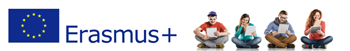 ERASMUS+ КЉУЧНА АКЦИЈА 1 – КРЕДИТНА МОБИЛНОСТПРВИ ПОЗИВ ЗА СТИПЕНДИРАНУ МОБИЛНОСТ ОСОБЉА  ТЕХНИЧКИ УНИВЕРЗИТЕТ, FREIBERG, НЕМАЧКАКонкурс је отворен за:Наставно особље Пољопривредног факултета Универзитета у Новом СадуOblasti :  081 – Пољопривреда (подобласт 0710 Инжењество)Трајање конкурса: 17. новембар – 15. децембар 2016.  годинеДокументација за пријаву кандидата (обавезна):Пријавни Ерасмус+ формулар за особље (преузети модел документа)Копија прве странице пасошаПотврда о запослењуБиографија кандидата на енглеском језику Писмени доказ заинтересованости страног партнера за долазак кандидата (наставне активности или усавршавање) у виду (пред)позивног писма  - ОПЦИОНОПредлог плана активности за боравак на партнерском универзитету (на енглеском језику се попуњава Staff_Mobility_Agreement_Training, односно Staff_Mobility_Agreement_Teaching у зависности од категорије мобилности особља), , парафиран од стране академског координатораДоказ о знању страног језика Пријаве се достављају на мејл: dkrajinovic@polj.uns.ac.rs  са напоменом Пријава за Ерасмус+ мобилност на Техничком  универзитету Freiberg, Немачка.РОК: 15. децембар 2016. године 15.00 часова Након завршетка конкурса, апликације кандидата који прођу техничку проверу и евалуацију од стране институционалних Ерасмус+ координатора на УНС-у, биће достављене Техничком универзитету у Freiberg-у као номинације за стипендирану мобилност,  који уједно и одлучује о финалној селекцији кандидата сходно броју стипендија намењених Универзитету у Новом Саду. Трајање мобилности: 5 дана + 2 дана за путовање  Дневни износ стипендије: 120 ЕУР плус 275 ЕУР путни трошковиСајт